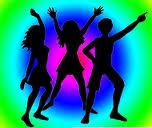 *RHYTHM MOVEMENT*Summer Dance Registration Form July 10th – August 1stPlease print all information legibly:Last Name:_______________________  First Name: ________________________Address: ___________________________________________________________Date of Birth: ___/____/______  Age: _______Parent(s) Name:_____________________________________________________ Phone Number:  Home______________________ Cell: _____________________Email Address: ______________________________________________________In case you cannot be reached:Emergency Contact Name:__________________ _________________                       Emergency Contact Phone Number: ____________________________ Allergies:___________________________________________________________Check Below All that Apply:________    It’s Just the Beginning (Combo Class)	  		 DEC 16-18________    New Attitude  (Beg/Int Levels)				 DEC 16-18________    Let’s Work   (Int/Adv Class)				 DEC 16-18________    SWEAT  (ADULTS ONLY)					 DEC 16-18	_____  Advanced Beginner    _____  Intermediate    _____ AdvancedLiability Release: In case of Emergency, I understand that every form of contact provided will be made. I hereby release the Rhythm Movement Project, Tasha Taps, and Natasha Graham from all liability pertaining to myself or my child’s participation in the program. I, the undersigned, do hereby consent and agree that the Rhythm Movement Project/ Tasha Taps has the right to take photographs and videotape myself or my child and use all media exclusively for the purpose of promotion only. If Not for media release, Check __No Parent Name (Print): _________________________________________________                   Parent Signature:_____________________________ Date: __________________Return all forms and monies to Natasha Lyle via email at tashataps@gmail.com All payments must be made via Pay Pal, Cash App (tashataps), Cash, or Money Order payable to: Natasha Lyle